Timeline of my Birthday [DATE GOES HERE]Instructions1. Replace [DATE GOES HERE] with the month / day of your birthday (e.g. “November 30th”).2. Go to https://www.activehistory.co.uk/birthdayTimeline and input your birthday. It will provide a list of events, births and deaths that took place across a wide range of time on the day you were born.3. Select AT LEAST FIVE of these entries to put into your timeline, following these rules:	a. At least one ‘event’, one ‘birth’ and one ‘death’ must be included	b. No more than one entry in each row (=century)	c. Put a picture relating to this entry in a cell next to it, with a caption.4. Complete the final row with information about yourself.NOTE: your completed timeline MUST fit onto one just one page.Extra credit will be given to students who add more detail about each event/birth/death by (a) using the hyperlinks from ActiveHistory and / or (b) add more than five events.A simple example is given overleaf to give you some basic ideas to get started!Timeline of my Birthday: November 30thDateEventsBirthsDeaths<10001000-10991100-11991200-12991300-13991400-14991500-15991600-16991700-17991800-18991900-19992000-NOW[put a picture of yourself here][put your name and the year of your birth in this box, along with the name of the town or city where you were born][put a picture of the town or city where you were born here. Put a caption underneath saying where it is]DateEventsBirthsDeaths<1000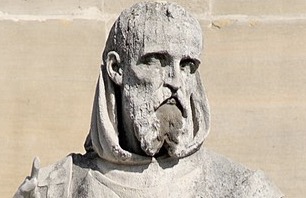 0539 - Birth of Gregory of Tours, French bishop and saint1000-1099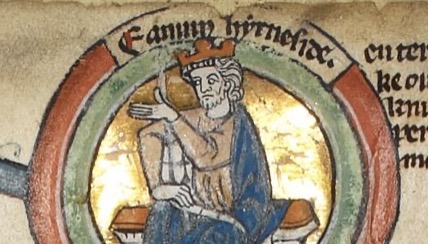 1016 - Death of Edmund Ironside, English king (b. 993)1100-11991200-12991300-13991400-1499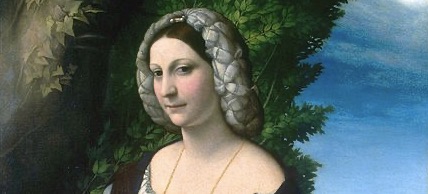 1485 - Birth of Veronica Gambara, Italian poet and stateswoman (d. 1550)1500-15991508 - Birth of Andrea Palladio, Italian architect and theoretician, designed the Church of San Giorgio Maggiore and Teatro Olimpico (d. 1580)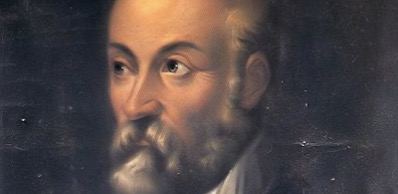 1600-16991700-17991800-1899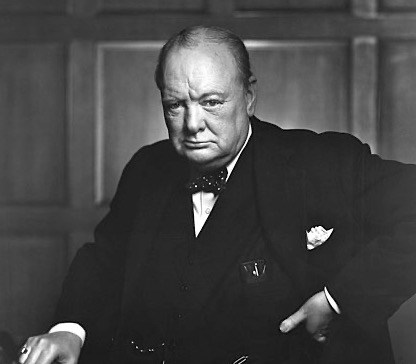 1874 - Birth of Winston Churchill, English colonel, journalist, and politician, Prime Minister of the United Kingdom, Nobel Prize laureate (d. 1965)1900-19992000-NOW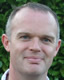 Russel Tarr, 1971, Wednesbury UK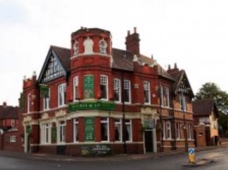 